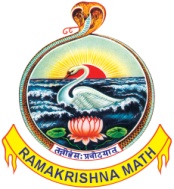 RAMAKRISHNA MATHNear Vathukulangara Temple, Next Primary Health Centre, Pilapuzha, Haripad - 690514, Dist;-Alleppey, Kerala, Phone No. +919745325834, +918281270751Email : srkmathharipad@gmail.com, viveka.vira@gmail.com, Website;  www.rkmathharipad.orgWe are happy to inform thatBy the Grace of  Bhagawan Sri RamakrishnaThe Foundation Stone laying ceremony ofthe MONASTIC HOSTEL ( SADHU NIVAS) Will be held ON  2nd May 2018, Wednesday at 9.30 am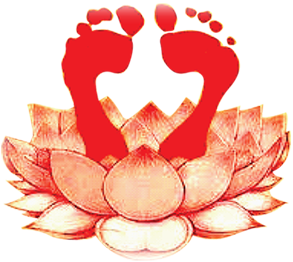 SRI    RAMAKRISHNA   SHARANAMThe Foundation Stone will be laid by Srimat Swami Atmaghananandaji MaharajAdhyaksha-Ramakrishna Math, Kanchipuram, Tamilnadu We joyfully  request your kind presence during the function.Swami VirabhadranandaAdhyakshaCell; 9745325834Program6.00am    Mangalarati and Suprabhatam and Vedic Chanting8.00 am  Puja and Bhajans9.30am to 10.00 am –Foundation Stone Laying Ceremony10.00 Discourse10.45  am  Homa/Havan11.45  amBenedictory address by Srimat Swami Atmaghananandaji Maharaj12.30  pm Lunch Prasad             Your  kind Donations for the Building Project can be sent  by :Go to   “State Bank Collect - OnlineSBI: --  SELECT KERALA—CHARITABLE INSTITUTIONS—Go—SELECT Ramakrishna Math Haripad—fill details: NEFT  : STATE BANK OF INDIA,HARIPAD. A/C Number:30642551603: IFSC code: SBIN0010596.       3 )   Cheque/draft in the name of  “Ramakrishna Math” and post  it to us      (In case of NEFT without fail, please inform all donation details & contact details by email ( above) or letter).DONATIONS TO RAMAKRISHNA MATH ARE EXEMPT FROM INCOME TAX UNDER SECTION 80 G.It is not the receiver that is blessed, but it is the giver. Be thankful that you are allowed to exercise your power of benevolence and mercy in the world, and thus become pure and perfect. --Swami Vivekananda